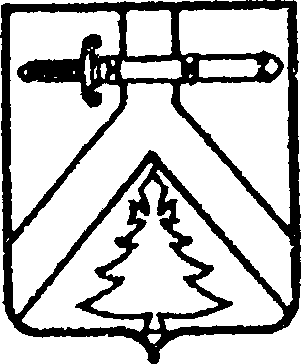 УПРАВЛЕНИЕ ОБРАЗОВАНИЯАДМИНИСТРАЦИИ КУРАГИНСКОГО РАЙОНАПРИКАЗ29.07.2020      		              пгт. Курагино           	   	                 №304  О подготовке к августовскойпедагогической конференции в 2020 году В соответствии с планом работы Управления образования администрации Курагинского района, в целях координации деятельности при подготовке к августовской педагогической конференции в 2020 году, руководствуясь Положением об управлении образования, ПРИКАЗЫВАЮ:Утвердить План подготовки к Конференции (Приложение).Методическому кабинету (старшему методисту Гурьевой Н.Н.) сформировать график и обеспечить подготовку к проведению предметных РМО в рамках Конференции 27 августа 2020 года. Руководителям районных методических объединений обеспечить подготовку заседаний районных методических объединений в дистанционном формате до 26 августа 2020 года. Контроль за исполнением настоящего приказа возложить на Н.П.Занину, начальника отдела общего, дошкольного и дополнительного образования.Руководитель управления  образования                                                                               Т. В. ЦипушниковаПриложение к приказу №    304 от 27.07.2020План подготовки к августовской педагогической конференции в 2020 году№Мероприятия Сроки Ответственный 1Проведение заседаний организационного комитетаавгуст 2020 годаЗанина Н. П.2Подготовка  доклада руководителя управления образования и презентации к докладу, размещение на сайте УОДо 21.08.2020Ципушникова Т. В.Занина Н.П.3Подготовка проекта резолюции конференции, обсуждение проекта с районным метод советом.Размещение на сайте УОДо 11.09.2020Ципушникова Т. В.Занина Н. П.Гурьева Н.Н.Свинина Л.Б.4Согласование списка участников видеоконференции. Подготовка пригласительных. До 14.08.2020Матросова А. И.Нагаева Л. М.Подготовка  выступающих на Форум успешных педагогических и управленческих практик.До 25.08.2020Гурьева Н.Н.Свинина Л.Б.5Объявление в газету, на ТВ, поздравления с днем знаний посредством электронной почты.До 25.08.2020Бессонова Н.А.6Составление сметы расходов на проведение конференции.До 21.08. 2020Свинина Л. Б.Пастухова Р.В.7Подготовка сценарного плана Конференции.До 21.08. 2020Занина Н. П.8Подготовка информации о юбилярах и молодых специалистахДо 10.08.2020Баранова Л. И.9Подготовка подарков для молодых специалистов.До 25.08.2020Свинина Л.Б.Величевский Д. А.10Подготовка сценария чествования молодых специалистов в рамках проведения видеоконференции До 14.08.2020Березина К.Н.Шкопкина В.П.11Подготовка технического обеспечения ведения конференции, слайдовое сопровождение.До 14.08.2020Свинина Л. Б.Величевский Д. А.12Подготовка списка ветеранов педагогического труда. Оформление и рассылка поздравительных открыток. До 21.08.2020Семенова Т.А.Бессонова Н. А.